Background InformationFor roads in the Metropolitan area, there are two important designations. Firstly, their Administrative Road Classification as to whether they are managed by the State (i.e. Main Roads) or by Local Government, which reflects the current role and usage of the road. Secondly, the designation of the road as Regional Road or not under the Metropolitan or Peel Region Schemes, which reflects the future role and function of the road for planning purposes.The Future (State Administered) Roads Project reviewed and updated the Road Administrative Classification Process and used the updated methodology to identify roads that may meet the road classification criteria to become State roads in future. This review was considered necessary to give a modern interpretation of the Main Roads Act 1930 and to initiate protection of the corridors for identified roads. The project identified those roads proposed to become State roads in the short term and those likely to be long term. A Working Group was established in 2015 with representation from Main Roads, WALGA and Local Government to guide the project and seek local government input. The methodology was endorsed in 2018 by WALGA State Council.A similar review of rural roads with representation from Main Roads, WALGA and Local Government Regional Road Groups was endorsed in 2019.  It should be noted that Main Roads will, as a separate action, work with the Department of Planning Lands and Heritage and with affected Local Governments to align the Planning Designation of key roads in the Metropolitan Region Scheme with the outcome of the Future State Administered Roads Project.Current SituationThe Working Group agreed on amended Criteria for determining administration of roads (State or local government) within built up areas, which was endorsed by WALGA State Council.Key changes to the classification process within built up areas include the introduction of a two tier system to take into account both the requirements of the Main Roads Act 1930, and the functional requirements of the State Road Network.Tier 1 is a broad filter, outlining a modern interpretation of the Main Roads Act 1930. If an assessed route meets the requirements outlined in Tier 1, it is deemed to meet the requirements of the Main Roads Act 1930. If a route meets the requirements of Tier 1, it is subject to the Tier 2 assessment.Tier 2 is a more detailed assessment, using a point scoring criteria/measure method to determine whether a road should become a part of the State Road Network.A preliminary assessment using the amended criteria was undertaken for roads within the Perth Metropolitan and Peel regions. The assessment shows that a number of roads may meet the criteria to become State roads, subject to further detailed assessment and to Treasury approval. Roads that provisionally meet the criteria are shown as green on the map included in Appendix A. Regional Distributors are also shown as red on this map and those that are considered likely to become State Roads have been shown. Under this assessment, the State road network would increase in kilometre length by approximately 30%.An expanded State road network will have significant ongoing cost implications to State Government, including periodic maintenance and upgrading costs, as well as resourcing implications across many areas within Main Roads. Local government will have fewer roads to maintain and less maintenance costs.Roads under consideration:The current local government roads under consideration for transfer to State Administration subject to further classification assessment and Government funding (see also Map at Appendix A):Ocean Reef Road / Gnangara RoadCurtin AvenueMarmion AvenueThomas Road (east of Tonkin Hwy)Anketell Road North Lake RoadAbernethy Road and Kewdale RoadRanford RoadWelshpool Road East / Canning Road Neerabup Road / Flynn Drive / Neaves RoadNicholson RoadMundijong RoadFitzgerald Street / Alexander DriveBeeliar DriveRowley Road Manning RoadCockburn RoadSafety Bay RoadHester AvenueNote: In December each year Main Roads will amend the list of possible Future State Roads to allow for any additional roads considered to now have passed the criteria to become a State Administered Road. At this time the deletion of any roads from the list will also be considered. Further informationFor further information, please contact:Road Classification Manager enquiries@mainroads.wa.gov.au					D19#649174APPENDIX A: Preliminary Assessment of Roads in Perth and Peel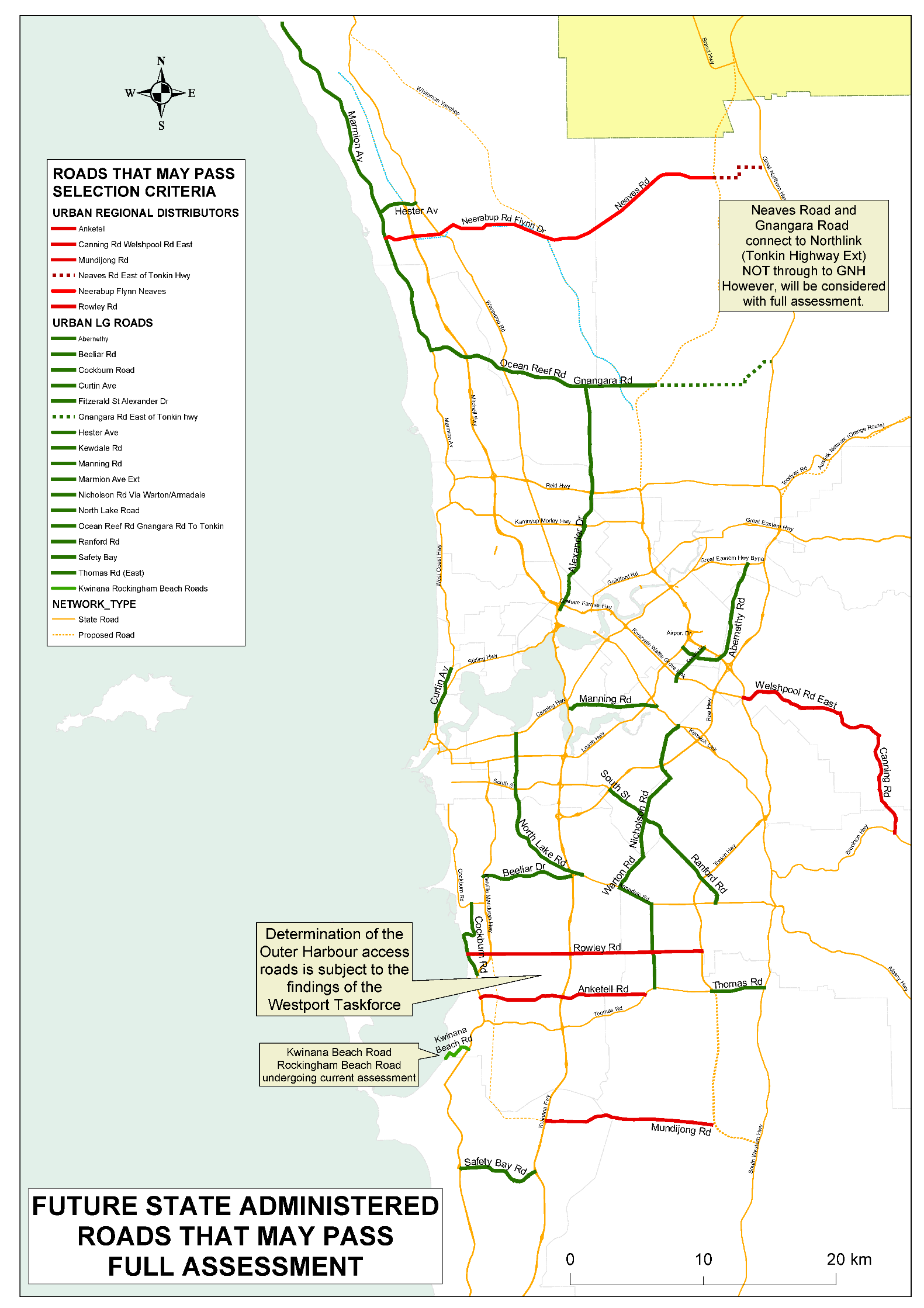 